Carl Martin 17548289. I have noticed that there is growing student dissatisfaction. Using your feedback, I will work to bring about affective changes to your university experience; not just token ones such as a free breakfast. I am determined to find a solution to the unsatisfactory online modular style learning that the university has adopted. All campuses need more efficient solutions to parking and transportation. There needs to be more transparency of the university’s decision-making process, because students need more advocacy.There are great schemes in place by the SRC to improve the student experience, but they are not visible enough. I want to make the SRC more present so that students knew what facilities are available.There is so much more than can be done, and I will always endeavor to help you were I can. 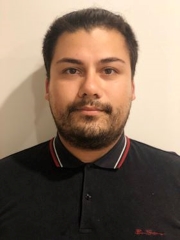 